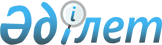 Миялы селолық округі әкімінің 2011 жылғы 2 қыркүйектегі № 1 "Миялы селолық округінің көшелеріне атау беру туралы" шешіміне өзгерістер енгізу туралыАқтөбе облысы Байғанин ауданы Миялы ауылдық округі әкімінің 2014 жылғы 24 қарашадағы № 06 шешімі. Ақтөбе облысының Әділет департаментінде 2014 жылғы 23 желтоқсанда № 4104 болып тіркелді      Қазақстан Республикасының 2001 жылғы 23 қаңтардағы № 148 "Қазақстан Республикасындағы жергілікті мемлекеттік басқару және өзін-өзі басқару туралы" 3аңының 35 бабына және Қазақстан Республикасының 2013 жылғы 3 шілдедегі № 121-V "Қазақстан Республикасының Конституциялық заңына және Қазақстан Республикасының кейбір заңнамалық актілеріне әртүрлі заңнамалық актілердің құқық нормалары арасындағы қайшылықтарды, олқылықтарды, коллизияларды және сыбайлас жемқорлық құқық бұзушылықтар жасауға ықпал ететін нормаларды жою мәселелері бойынша өзгерістер мен толықтырулар енгізу туралы" Конституциялық Заңына сәйкес, Миялы ауылдық округінің әкімі ШЕШІМ ҚАБЫЛДАДЫ:

      1. Миялы селолық округі әкімінің 2011 жылғы 2 қыркүйектегі № 1 "Миялы селолық округінің көшелеріне атау беру туралы" (нормативтік құқықтық актілерді мемлекеттік тіркеу тізілімінде № 3-4-118 тіркелген, 2011 жылғы 13 қазандағы "Жем-Сағыз" аудандық газетінде жарияланған) шешіміне келесідей өзгерістер енгізілсін: 
      көрсетілген шешімнің мемлекеттік тілдегі атауында және бүкіл мәтіні бойынша "селолық", "селосына" сөздері тиісінше "ауылдық", "ауылы" сөздерімен ауыстырылсын.

      2. Осы шешім оның алғашқы ресми жарияланғаннан күнінен кейін күнтізбелік он күн өткен соң қолданысқа енгізіледі.



					© 2012. Қазақстан Республикасы Әділет министрлігінің «Қазақстан Республикасының Заңнама және құқықтық ақпарат институты» ШЖҚ РМК
				
      Миялы ауылдық округінің әкімі:

Қ.Әлжан.
